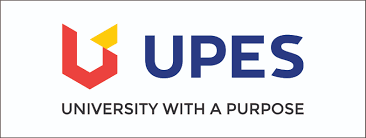 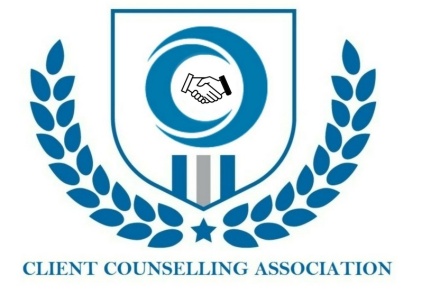 7thUPES NATIONAL CLIENT COUNSELLINGCOMPETITION, 201926-27thSEPTEMBER, 2019CONSULTATIONRULE BOOK1.  JUDGING STANDARDS1)Establishing the working atmosphere. The lawyers established the beginning of  an  effective professional  relationship and  working atmosphere and  at  an appropriate  point oriented  the  client  to  the  special nature of  the  relationship (confidentiality, duration and plan of interview, methods of contact, explanation of fees and responding to client's concerns, mutual obligations and rights, after hours availability, complaints  procedure etc.) in a courteous, sensitive and professional manner.2)Description of the problem. The lawyers learned how the client viewed his or her situation, using a combination of listening and questioning, drawing out both information and feelings, as appropriate, to develop a reasonably complete and reliable description of the problem and reflecting this understanding to the client. In this regard relevant information voluntarily said by the client could be elicited by asking relevant specific questions.3) Client's goals, expectations and needs.The lawyers learned the client's goals and initial expectations and modified or developed them as necessary, giving attention in doing so to all aspects of the problem, including the emotional ones.4) Problems Analysis.The lawyers analyzed the client's problem with creativity and from both legal and non-legal perspectives, resulting in a clear and useful formulation of the problem by asking relevant specific questions.5) Legal analysis, alternative courses of action and the giving of advice. Legal analysis and the consequent legal advice given should be both accurate and appropriate to the situation and its context. Consistent with the analysis of the client's problem develops a set of potential and feasible alternatives, if any, both legal and non-legal.6) Client's informed choice.The lawyers, having developed a set of potentially effective and feasible courses of action consistent with the analysis of the client's problem, assist the client in his or her understanding of the problems and solutions and in making an informed choice. Potential legal, economic, social and psychological consequences should be taken into account.7) Effective conclusionThe lawyers concluded the interview skillfully, and left the client with feeling of reasonable confidence and understanding, with appropriate reassurance, and with a clear sense of specific expectations and mutual obligations to follow.8)Team work.The lawyers as collaborating counselors, worked together as a team, with flexibility and an appropriate balance of participation.9) Continued an ethical and professional relationship throughout the interview.The lawyers recognized, clarified and responded to any moral or ethical issues which may have arisen, without being prejudicial in judgments. The lawyers developed an appropriate balance in dealing with the legal and emotional needs of the client.10) Debriefing (Post interview Reflection).The lawyers, during the post consultation time, gave evidence of having recognized their own and the client's feelings; the strengths and limitations of their interviewing skills; their handling of the substantive aspects of the client's problems (both legal and non-legal); the quality and appropriateness of their advice and provided for an effective follow-up. Judges should expect to see evidence of students learning through making this reflection on the experience of the interview. 2.  GENERALi. Each Law School/College may enter this competition with only 1 team. Each team shall consist of two students only.ii. 	 The teams will be selected on ‘first come first serve basis.’ Maximum Number of teams which can register in the competition are 20.iii. Dress Code- Formal Moot Court Dress.iv. Participants shall not reveal his or her identity in any way.v.	Students pursuing graduation in Law courses (3 year or 5 year) shall only be permitted to participate in this competition.vi. The theme of the competition is divided into a wide spectrum of Laws which constitute of:Intellectual Property Rights (IPR), Information Technology Laws, Constitutional Law, Criminal Law, Contract Law, Company Law, and Competition Laws and other codified and un-codified laws relevant to the theme.vii. Travelling expenses of the participants (during the event) shall be fully met by their respective institution. viii. In case any participant is not willing to obtain the accommodation that is being provided by the host college, prior information shall be provided in this regard to the host college. Registration Fee shall be same for every participating team, irrespective of the accommodation criteria.Accommodation is optional. If the teams participating opt for the same, they are to deposit the amount with the registration fees. 3.  REGISTRATIONi. 	Registration of  the  participating teams for  this competition shall  be done  by sending  a mail about the team composition of the participants along with a scanned copy  of the filled  travel formatcols.cca@gmail.comalong with the scanned copy of Demand Draft duly attached in  the e-mail,  latest  by 30th August, 2019.ii.   Registration fee: Rs. 2000/- per team.For teams opting for accommodation Rs. 4000/- for 2 days of the competition. [25th-27th Sept. 2019 (Afternoon to afternoon)].iii. The registration fee via NEFT shall be made in favor of University of Petroleum & Energy Studies before 30th August, 2019. Thereafter, the participants shall receive a confirmation mail of the registration done.iv. This confirmation mail from the host college shall be the final confirmation to the registration process.v.   The registration fees for the competition is Rs. 2000/- (+ Rs. 4000 for Accommodation (Optional)). The mode of payment is NEFT and the details for the same are provided further. vi. Scanned copy of the Travel form, Bank receipt/Transaction ID after the payment shall be e-mailed to cols.cca@gmail.com.PAYMENT DETAILS: Mode of Payment: NEFT A/c Name: University of Petroleum and Energy Studies A/c number: 95957777589696SWIFT Code: YESBINBBDELBank Name: YES BANKBranch: Rajpur Road, DehradunRegistration Form Link: Link:    https://forms.gle/fp5LafgNTXcsrGaQ84.PRELIMINARY ROUNDSi. 	Each team, in the preliminary rounds, will have a total of 35 minutes. This shall be further divided into: Client Consultation Period & Post Interview Period.ii.     The Client Consultation Period shall be followed by Post Interview Period.iii.    Client Consultation Period:In this period, each team shall be given a slot of 25 minutes. This 25 minutes period shall be termed as “Client Consultation period”. The participants are expected to extract the relevant information, make an outline of the problem and make legal suggestions for its resolution to their client.iv.    At the end of Client Consultation Period the client shall leave the consultation room.Post Interview Period:This 10 minutes period shall be termed as “Post Interview period”. Participants shall discuss the interview with the judges. The participants shall use this time to assess the interview and discuss future strategies for dealing with their client's problem.v.     It is on the discretion of the teams to decide as to “How will they share the work”.The teams may use a part of the post interview period to explain their future work plan to the judges. The judges shall question the teams during this period.vi.    2 preliminary rounds shall be conducted. Each team will get 2 chances to perform. Teams shall qualify for the Semi-final round based on the point system, as explained below.vii.   Further the points allotted in both the preliminary rounds would be added and the top 4 ranks will qualify for semi-final round.viii.   In case of a tie persists, the cumulative team score shall be considered.ix. If a tie still persists, the team scoring higher marks in “legal knowledge” criteria shall            qualify for the semi-final round.xi. In case the tie still persists then the next criteria that will be check is “Client handling abilities”, the team scoring higher marks in this category shall qualify for the semi-final rounds.  xii. If a tie still persists, the marks of the tied teams will be compared with respect to the following points in the Judging Standards, until either of the team come out as a clear winner    5.  SEMI-FINAL ROUNDi. After the preliminary rounds, top 4 teams shall qualify for the semi-final round.ii. The semi-final round shall be on Knock out Basis.iii. There will be2 consultation rooms out of which only one team from each consultation room shall qualify for the final round.iv. The team scoring the highest points in the preliminary rounds shall be paired with the teams having the lowest points.v.	In the semi-final round, same time period as was followed in the preliminary rounds for Client Consultation Period (25 minutes) and Post Interview period (10 minute) shall be allotted to each team.vi. Each team shall be given only one chance for the semi-final round.vii. The top 4 teams in the semi-final round shall qualify for the final round.6.  FINAL ROUNDi.     After semi-final round, 2 teams shall qualify for the final round.ii. 	In the final round, teams shall be allotted a total time period of 45 minutes, which shall be divided as follows:Client Consultation Period shall comprise of 30 minutes, while Post Interview Period shall consist of 15 minutes.iii. 	After all the teams have finished their respective sessions; the judges in each group shall privately consult in order to evaluate the teams. Clients may, at this time, be invited to Participate in the judges’ consultation period. However, his/her opinion shall not be determinative. 7.JUDGING CRITERIAi. 	Each Team will be judged by a panel of two judges for preliminary rounds and two/ three or more judges for the Semi- final and Final rounds. Each panel of judges may be from among the following categories: Practicing Lawyers, Academicians, Judges, Counselors and Psychologists.ii. 	In order to preserve anonymity, each team will be identified by an Alpha- Numeric code, which will be provided to each team during registration process.iii.     Each judge will evaluate for a maximum of 100 marks independently. The scores of all the judges for each team will be added and then listed according to the team scores (best team scoring highest points). The aggregate score of both the team members shall be considered. 8.  SCOUTINGi.    Scouting is prohibited and will result in a 5 mark penalty.ii.	Disclosing the name of the participating college to the judges will result in a 5 mark penalty.iii.	Once the rounds start, the participating teams shall not indulge in any form of conversation with the clients (outside of their rounds). Such a conversation will be considered as misconduct and the teams so found will be disqualified.9.  DISPUTE RESOLUTIONThe Organizers reserve the authority to resolve any dispute or decide any other issue pertaining to the rules of this Competition and their decision shall be final for all the participants. The Dispute resolution committee shall address any issues that the participants may have during the duration of the competition.10.AWARDS1) Winner – worth Rs. 20,000/- w/ Trophy 2) 1st Runner up – worth Rs. 15,000/- w/ Trophy 3) Best Advocate Award- Rs 5000/- w/ Trophy 11. CONTACT INFORMATIONProf.(Dr.) V.K. SINGH,( Officiating DEAN UPES School of Law, CHAIRMAN Client Counselling Association)MR. HIMANSHU DHANDHARIA,(FACUTLTY CONVENOR)MS. BHARTI NAIR KHAN,(FACULTY CO-CONVENOR)ANANYA GUPTASTUDENT CONVENOR	 8171257731, 7977886955SIDDHESWARI RANAWATSTUDENT SECRETARY	7409937411, 63543267777thUPES NATIONAL CLIENT COUNSELLING COMPETITION, 2019TRAVEL FORMName &addressofCollege/University:Participant 1-ArrivalDetails:Train/Bus/Airplane Number: ______________________ BoardingStation: _______________________________Time &Date of Arrival: __________________________Return Journey:Train/Bus/Airplane Number:	BoardingStation:	Time &Date of Return:	Participant 2-ArrivalDetails:Train/Bus/Airplane Number :______________________ BoardingStation: _______________________________Time &Date of Arrival: __________________________Return Journey:Train/Bus/Airplane Number:	BoardingStation:	Time &Date of Return:	Detailsof Contact Person (For the Journey):Name:	Phone Number	Signature of Contact PersonHANDLING OF CLIENT20EXTRACTION OF INFORMATION20APPLICATION OF LAW TO FACTS20TIME MANAGEMENT20PERSUASIVENESS, INTEGRITY, LOGIC, REASONING AND CLARITY10ANSWERES TO JUDGES’ QUESTION.10